Publicado en Madrid el 14/03/2018 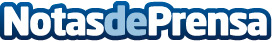 RE/MAX Expogroup desembarca en EspañaLa central internacional de negocios e inversiones inmobiliarias Expogroup, que agrupa más de una veintena de franquicias bajo el paraguas de la marca RE/MAX, aterriza en nuestro país con la incorporación al grupo de cinco agencias que se suman a las que ya operan en Portugal e ItaliaDatos de contacto:NURIA SANCHEZnsanchez@alanaconsultores.com917818090Nota de prensa publicada en: https://www.notasdeprensa.es/remax-expogroup-desembarca-en-espana_1 Categorias: Internacional Nacional Derecho Franquicias Inmobiliaria Madrid Emprendedores Recursos humanos http://www.notasdeprensa.es